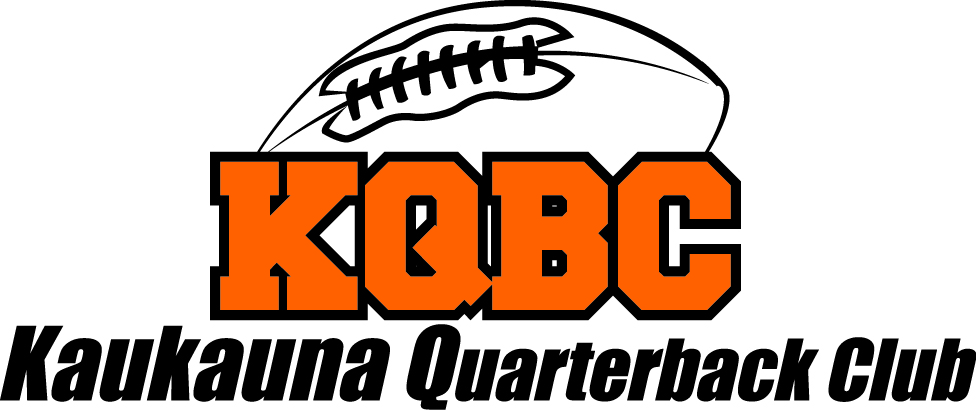 Meeting MinutesJuly 8, 20207:02PM meeting called to order by Co-President Lisa Natrop.Meeting minutes from June were emailed.  No corrections; minutes approved. Coaches UpdateIn person S/C has begun July 1st.  200+ kids have been attending each morning.  Temps are taken each AM.  Anyone in building must have a mask on.  Overall attendance is better.Contact days are next week!    School district ordered visors to go onto the football helmets.  They are not required but available to any player that would like one.  Coach would like to reiterate that the Kaukauna school administration is terrific and getting what is needed in order to keep players and coaches safe.Season information:  kids will likely need to bring their own water jugs.  No shared water or water cart.  Fans will likely be impacted.  Worst case each player gets 2 parents (guests) to attend in person and all others would be able to watch online.  There will not be a football yearbook this year.  There was a question regarding the bussing of team to away games.  Coach will get more information as the season approaches.  The furthest opponent is Oshkosh.There was a virtual meeting with the Raiders coaches.  They have approx. 40 players at both the 7th and 8th grade level.  On Sunday, August 9th Raider equipment handout will take place.  KQBC will be well represented to help gain more members and sell the fundraiser ticket for February’s fundraiser.Team fundraising:  this year the team will be selling the discount card like last year except this year the sales will take place online.  Team makes 85%.  Cost of cards are $20.  Team profit is $17.50 per card.Financial ReportAmy Bartel went over the financials via FaceTime.  General Accounts – Operating account ending 315 $36,008.70; General Fund ending 320 $21,215.85; Coaches fund ending 224 $7,038.98.President’s UpdateReminder that Kwik Trips cards are still available.  Deneen Shiffert can be contacted for cards as well as any officer.We need to grow our membership.  Please get the word out and bring a guest to the next meeting!Golf OutingIt was decided that because there are only 6 teams signed up for the outing that the outing would be postponed until 2021.  It was also decided that since there will not be a golf outing the club should form a Fundraising Committee to get stared on the February fundraiser.New BusinessClub needs a head concession worker.Roll Call:  Secretary, Michelle SeefeldtRick Balck, Amy Bartel (via FaceTime), Matt Binsfeld, Jane Eiting, Tammy Hietpas, Lisa Natrop, Elliott Nytes, Kim Ryan, Scott Ryan, Ben Seefeldt, Michelle Seefeldt, Deneen ShiffertNext monthly meeting will be held:August 12, 2020 at 7:00pmCash ‘n Swillies8:25PM meeting adjourned.